Ards and North Down Health Fair 


11.00  – 18.00 on Thursday 14th November 2019 at 
Ards Blair Mayne Wellbeing and Leisure Complex 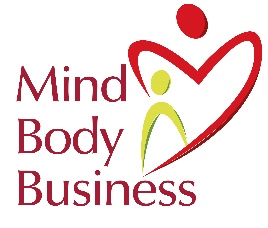 
Exhibitor Registration Form				    
Mind, Body and Business (MBB) is the Ards and North Down Borough Council and Public Health Agency (PHA) project designed to help local organisations put “health” in the heart of their business.  We are hosting a free one-day Health and Wellbeing Fair on Thursday 14th November at Ards Blair Mayne Wellbeing and Leisure Complex.  The fair will showcase Health and Wellbeing services and initiatives from organisations that could positively impact on the health of employees in local businesses thus contributing to improved morale and productivity. 

During the fair businesses will be invited to register to Mind Body Business and have a future opportunity to avail of FREE Health Checks and First Aid at the Workplace training courses.  If, you are interested in participating in this major health awareness event, please complete this registration form and return it by Thursday 25th July 2019 at the latest to: Please complete & return to healthandwellbeing@ardsandnorthdown.gov.uk or telephone 0300 013 3333 ex 40333 Using your Personal InformationArds and North Down Borough Council’s Environmental Health Section and Economic Development section takes your right to personal privacy seriously. Personal information you supply will be used for the purpose of the delivery of Mind Body Business Health Fair Programme and related Mind Body Business activities. This information is collected and processed with your consent only and will be used for the duration of Mind Body Business project until you contact the Council to tell it that you are no longer interested in receiving information.  Please confirm, by signing below, that you give consent for the Council to contact you. You retain the right to withdraw your consent and can do so at any time by contacting healthandwellbeing@ardsandnorthdown.gov.uk or maura.bettes@ardsandnorthdown.gov.uk. You have a right to see and review the information held on you. If you wish to request your personal information or have a data protection query, please put your request in writing, stating clearly who you are and your query to: Data Protection Officer, Ards and North Down Borough Council, Town Hall, The Castle, Bangor, BT20 4BT, email: dataprotection@ardsandnorthdown.gov.uk, tele: 0300 013 3333 or visit the Council’s website at www.ardsandnorthdown.gov.ukMBB Partner NameMain Contact NamePhone No.EmailNumber attending the Health Fair What information will you be providing at the Health FairExhibition space requirements, please state  Each Exhibitor will be allocated a 6ft trestle table, with table cloth and two seatsPlease provide a copy of Public Liability Insurance Any dietary requirementsRefreshments and light dinner will be provided